               Родительский контроль за организацией горячего питания детейв МАОУ «Школа № 55»с 01.11.2021 по 31.12.2022Посещение школьного буфетачленами комиссии по контролю за организацией горячего питанияобучающихся В проверке приняли участие 4 родителя.  По результатам проверки  -  замечаний нет.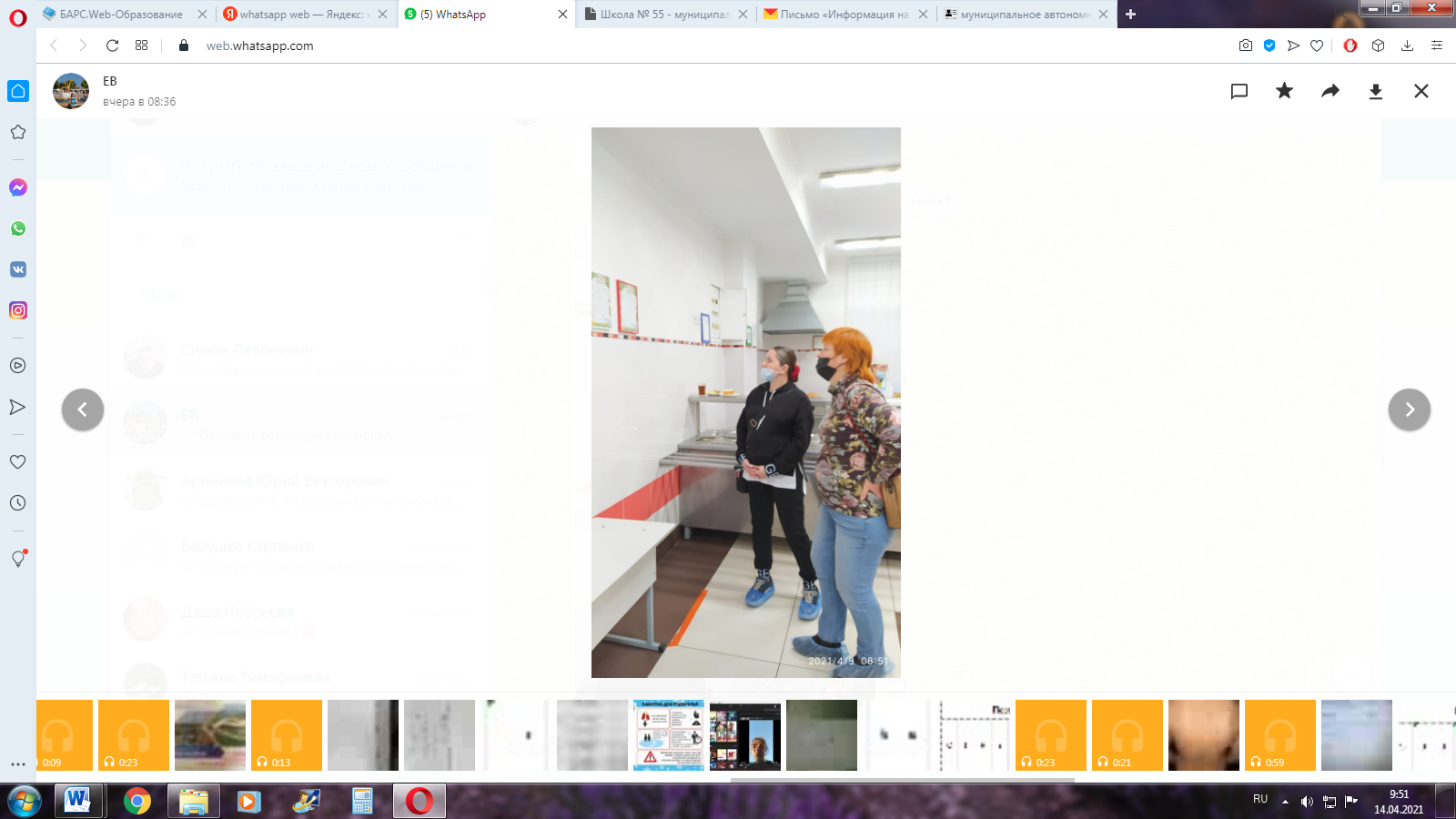 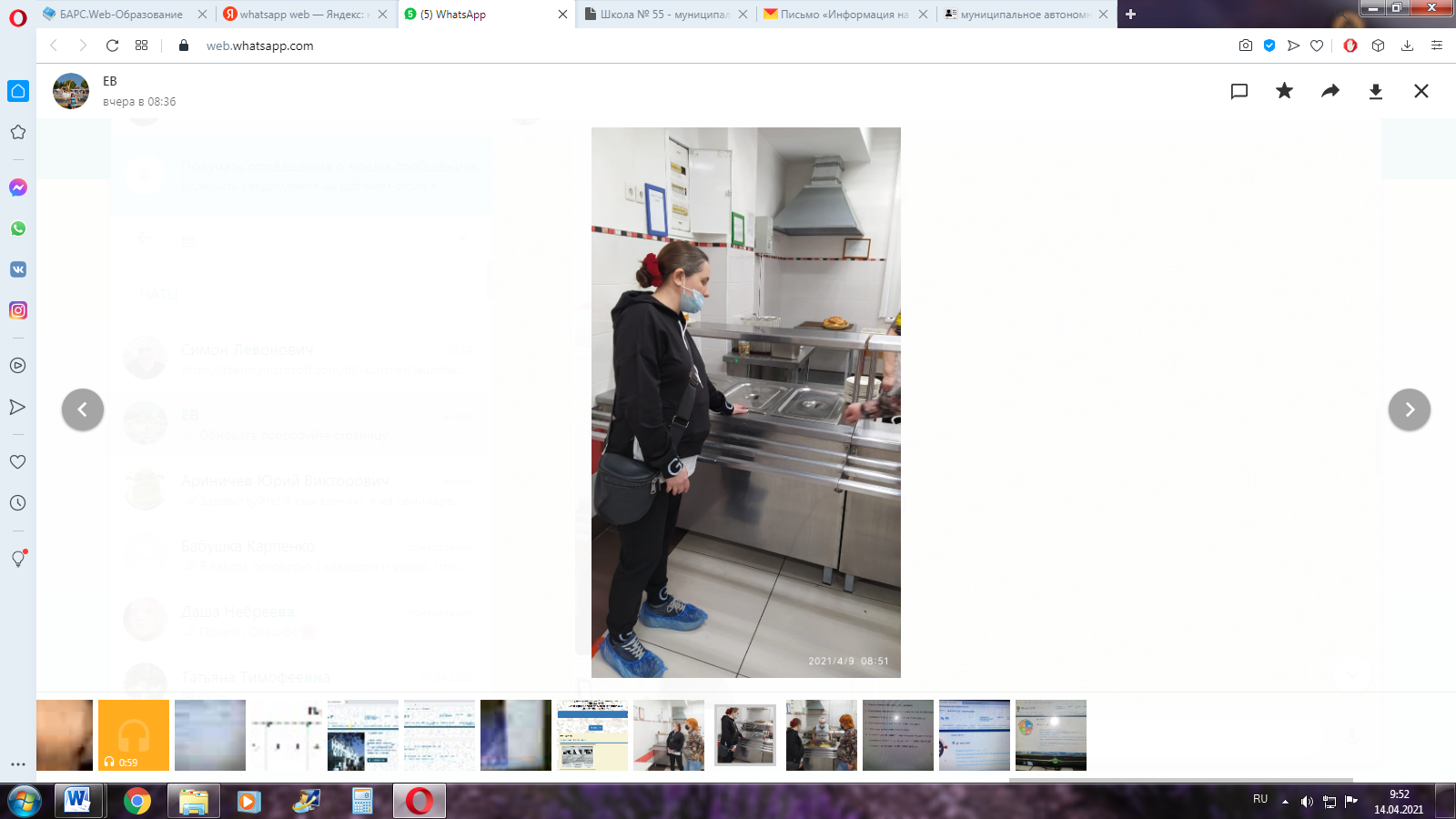 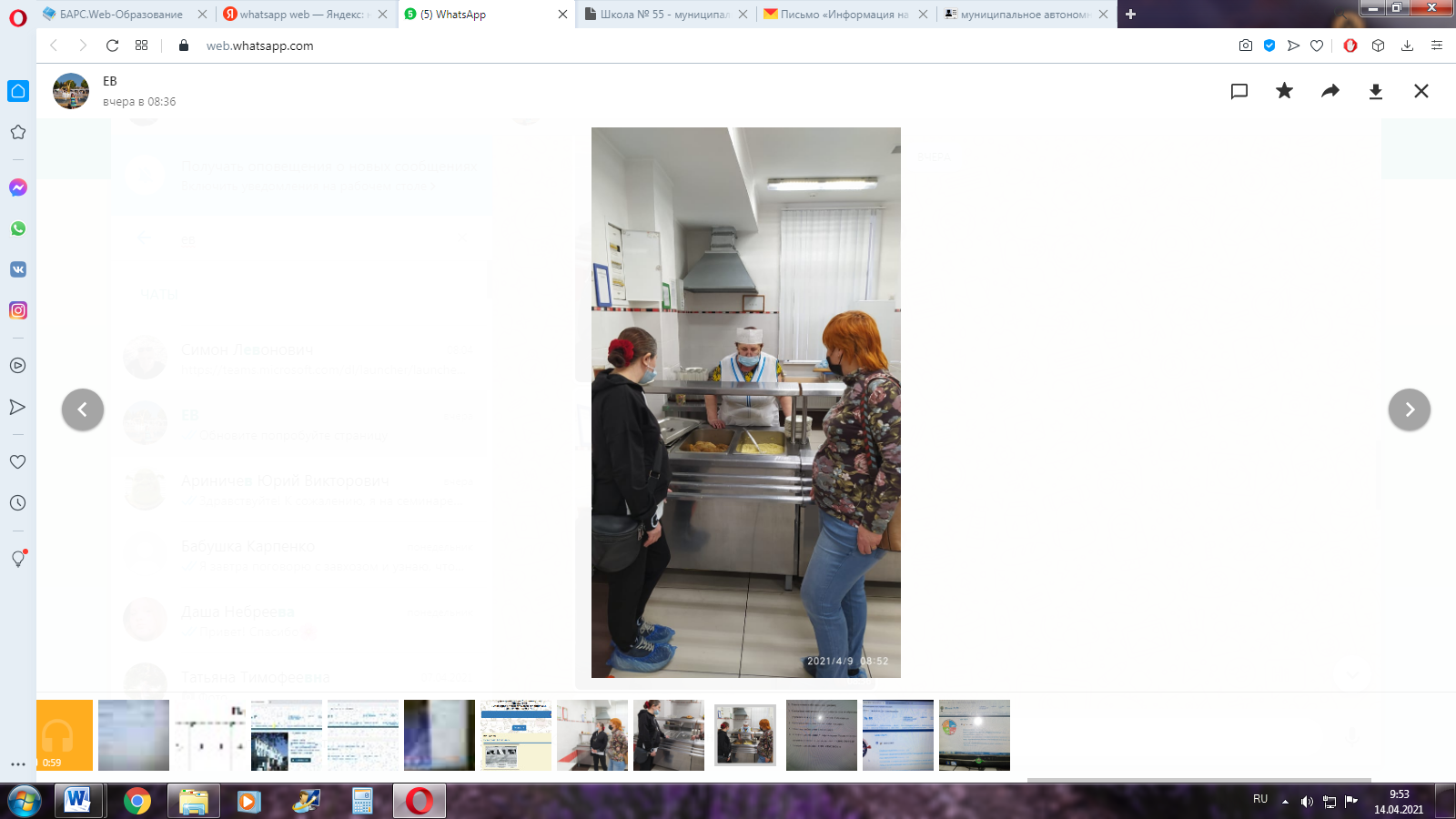 ДатаФИО представителя комиссииНазначениесопровождающего(ФИО, должность)16.11.2021 Боровинская М.В.Милютина В.В.Социальный педагог Потеряхина Г.Ю.10.12.2021Радостева Е.К.Лыкова Ю.М.Социальный педагогПотеряхина Г.Ю.